	Risk Assessment proforma*    Assessed 02/03/2024						Updated 26/04/2024References:CTT GN22 – Risk AssessmentB10/53  .Start at National Speed limit sign on Snape bound edge of Sudbourne village.  Proceed north to Snape, where left at ‘triangle’ onto B1069 (EXTREME CARE, Hairpin turn, approaching traffic).  Do not take the short cut across the rough area.  Proceed to Tunstall, where left onto B1078.  (STOP line, EXTREME CARE, Be aware of traffic from the right).  Proceed on B1078 to junction with B1084, where left to Sudbourne 5 –ways, where left..  Finish at telegraph pole 022C before Sudbourne Village, after 30mph signDo Not cross the white central line anywhere on the courseCourseB10/53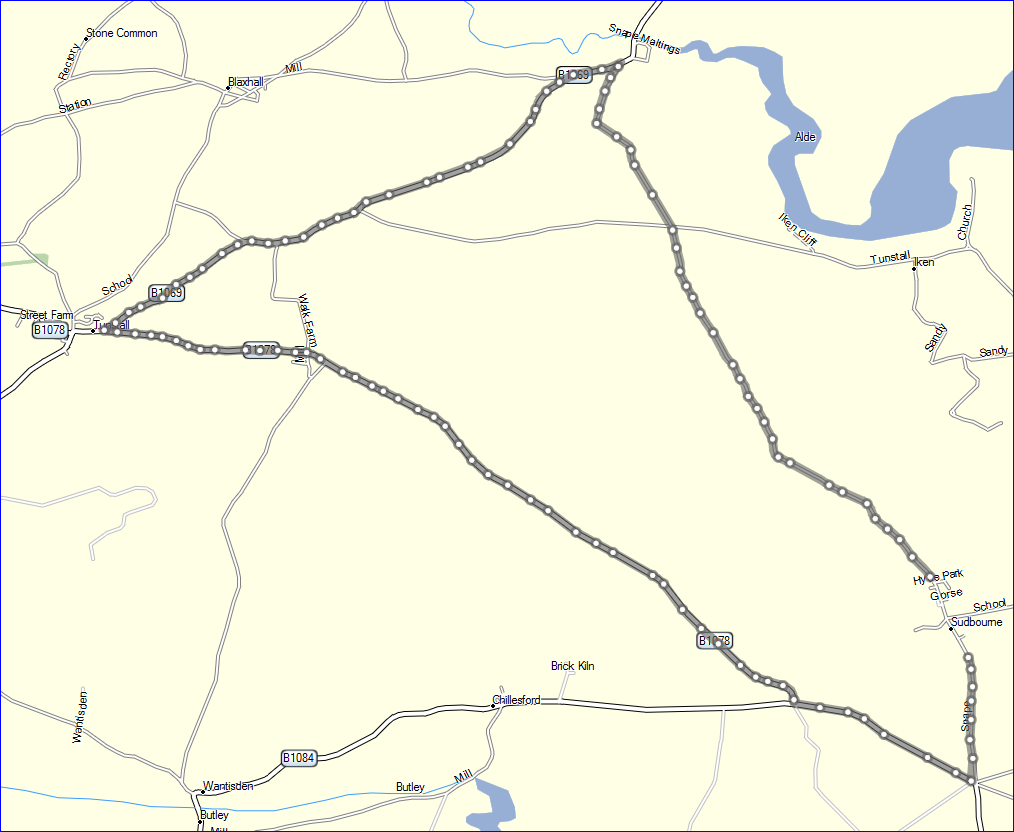 AreaEastDescriptionRural circular courseHQSudbourne Village Hall or Forest tracksMeasuredMeasured byRisk assessedAssessed byPete WhelanDate approvedType AType BPolice AuthoritySuffolkAdditional informationExpect grit/sand anywhere, even though areas will be swept where possible.  Take EXTREME CARE at the 1st  and 2nd turns.  Be prepared to STOPNotes for ridersDo not cross centre line anywhere on course.OS Grid #Course descriptionDistanceRisk (L/M/H)Risk descriptionMinimum management
(Without prejudice)TM 41184 53371Start, edge Sudborne village at national speed limit sign0LRiders queuing, cars passingcones and signsTM 39484 56112Cross road (riders have right of way)2.3LVehiclesSigns, rider awarenessWhole courseLForest animalsRider awarenessTM 39109 57391Left at Snape onto B10693.0MVehicles, Traffic from Right.  Hair-pin turn.  Signs, rider awareness, marshal.  Riders Must be prepared to STOP for other traffic.  Riders MUST NOT cross the central white line on the entry or exit roads.Side roads on B1069LVehicles, horsesSigns, rider awarenessTM 36127 55106Left at Tunstall onto B10785.5MVehicles, Traffic from Right.  Poor sight line for trafficSigns, Rider awareness, marshal.  This is a STOP line and riders MUST be prepared to STOP for other traffic.  Riders MUST NOT cross the central white line on the entry or exit roadsTM 37419 54945Side roads at Tunstall Common6.4MvehiclesSigns rider awarenessTM 40410 52343B1084/ B1078 junction8.8MTraffic from rightSigns, Rider awareness, marshalTM 41512 51742Left to Sudbourne9.6LTraffic from rightSigns, Rider awareness, marshal.  Riders Must be prepared to STOP for other traffic.  Riders MUST NOT cross the central white line on the entry or exit roadsTM 41446 52734Finish, at telegraph pole 022C10.2LTrafficSigns